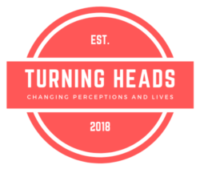 Meatballs and sauce for a family Ingredients:Method:MeatballsIn a large bowl grate an onion and add to this the mince beefAdd the breadcrumbs, salt, pepper and an egg.Mix with a spoon making sure that all the ingredients are mixed together.Using a tablespoon scoop out the mixture, roll into a ball and put on a baking tray.You should be able to make 15 good sized meatballs.Cook these in an oven at 170C for 15 – 20 minutes.SauceIn a large frying pan cook a chopped onion and crushed garlic for 5 minutes on a gentle heatAdd to this the tin of tomatoes, half a tin of water, oregano and heat through.Add the meatballs to the sauce, cover them and heat for a further 10 minutes.Serve over spaghetti and enjoy!You can grate some cheese over them to make them even more delicious Please remember to send in your photos of you cooking the recipe and also the finished product. Send pictures in to alanrtilley@mail.com or text them across to 07817777739You can check out the video @ http://y2u.be/1WDczyNtJpII hope you are enjoying the recipes so far.500g 100g1/2 tsp1/2 tsp11121 tin2 tspLean mince beefCup of breadcrumbsSaltPepperLarge, grated onionEggChopped onion (for the sauce)Cloves of garlic (for the sauce)Chopped tomatoes (for the sauce)Oregano